به نام ایزد  دانا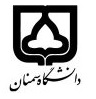 (کاربرگ طرح درس)                      تاریخ بهروز رسانی:۱۴۰۰.۰۶.۰۷دانشکده     دامپزشکی                                                        نیمسال دوم سال تحصیلی 1400-1399بودجهبندی درسمقطع: کارشناسی■  کارشناسی ارشد□  دکتری□مقطع: کارشناسی■  کارشناسی ارشد□  دکتری□مقطع: کارشناسی■  کارشناسی ارشد□  دکتری□تعداد واحد: نظری ۲تعداد واحد: نظری ۲فارسی: بیماری های دام و طیوربهداشت و بیماری های دام و طیورفارسی: بیماری های دام و طیوربهداشت و بیماری های دام و طیورنام درسپیشنیازها و همنیازها:پیشنیازها و همنیازها:پیشنیازها و همنیازها:پیشنیازها و همنیازها:پیشنیازها و همنیازها:لاتین: لاتین: نام درسشماره تلفن اتاق:شماره تلفن اتاق:شماره تلفن اتاق:شماره تلفن اتاق:مدرس/مدرسین: سید حسام الدین عمادی چاشمیمدرس/مدرسین: سید حسام الدین عمادی چاشمیمدرس/مدرسین: سید حسام الدین عمادی چاشمیمدرس/مدرسین: سید حسام الدین عمادی چاشمیمنزلگاه اینترنتی:منزلگاه اینترنتی:منزلگاه اینترنتی:منزلگاه اینترنتی:پست الکترونیکی:hesamemadi@semnan.ac.ir پست الکترونیکی:hesamemadi@semnan.ac.ir پست الکترونیکی:hesamemadi@semnan.ac.ir پست الکترونیکی:hesamemadi@semnan.ac.ir برنامه تدریس در هفته و شماره کلاس:برنامه تدریس در هفته و شماره کلاس:برنامه تدریس در هفته و شماره کلاس:برنامه تدریس در هفته و شماره کلاس:برنامه تدریس در هفته و شماره کلاس:برنامه تدریس در هفته و شماره کلاس:برنامه تدریس در هفته و شماره کلاس:برنامه تدریس در هفته و شماره کلاس:اهداف درس: آشنایی با بیماری های طیور صنعتیاهداف درس: آشنایی با بیماری های طیور صنعتیاهداف درس: آشنایی با بیماری های طیور صنعتیاهداف درس: آشنایی با بیماری های طیور صنعتیاهداف درس: آشنایی با بیماری های طیور صنعتیاهداف درس: آشنایی با بیماری های طیور صنعتیاهداف درس: آشنایی با بیماری های طیور صنعتیاهداف درس: آشنایی با بیماری های طیور صنعتیامکانات آموزشی مورد نیاز:امکانات آموزشی مورد نیاز:امکانات آموزشی مورد نیاز:امکانات آموزشی مورد نیاز:امکانات آموزشی مورد نیاز:امکانات آموزشی مورد نیاز:امکانات آموزشی مورد نیاز:امکانات آموزشی مورد نیاز:امتحان پایانترمامتحان میانترمارزشیابی مستمر(کوئیز)ارزشیابی مستمر(کوئیز)فعالیتهای کلاسی و آموزشیفعالیتهای کلاسی و آموزشینحوه ارزشیابینحوه ارزشیابی۱۰۵۵۵درصد نمرهدرصد نمرهرفتارشناسی حیوانات اهلی، رضا سلیمی و داوود نعمتی، انتشارات تحقیقات و آموزش کشاورزیرفتارشناسی حیوانات اهلی، رضا سلیمی و داوود نعمتی، انتشارات تحقیقات و آموزش کشاورزیرفتارشناسی حیوانات اهلی، رضا سلیمی و داوود نعمتی، انتشارات تحقیقات و آموزش کشاورزیرفتارشناسی حیوانات اهلی، رضا سلیمی و داوود نعمتی، انتشارات تحقیقات و آموزش کشاورزیرفتارشناسی حیوانات اهلی، رضا سلیمی و داوود نعمتی، انتشارات تحقیقات و آموزش کشاورزیرفتارشناسی حیوانات اهلی، رضا سلیمی و داوود نعمتی، انتشارات تحقیقات و آموزش کشاورزیمنابع و مآخذ درسمنابع و مآخذ درستوضیحاتمبحثشماره هفته آموزشینیوکاسل1برونشیت2آنفلوآنزا3گامبرو4سالمونلا5کلی باسیلوز6مایکوپلاسماها7کوکسیدیوز8آدنوویروسها9پاستورلوز10لنفوپرولیفراتیوها11کمببودها تغذیه ای1213141516